Booking or cancelling your place on a course using Employee Self-Service (ESS)Booking or cancelling your place on a course using Employee Self-Service (ESS)1.	Logging into ESS and accessing the Learning and Training tab2.	Booking a place on a course3.	Cancelling your place on a course Logging into ESS and accessing the Learning and Training tabLog-in to Employer Self-Service.Click on the tab called ‘Learning and Training’ at the top of the home page. 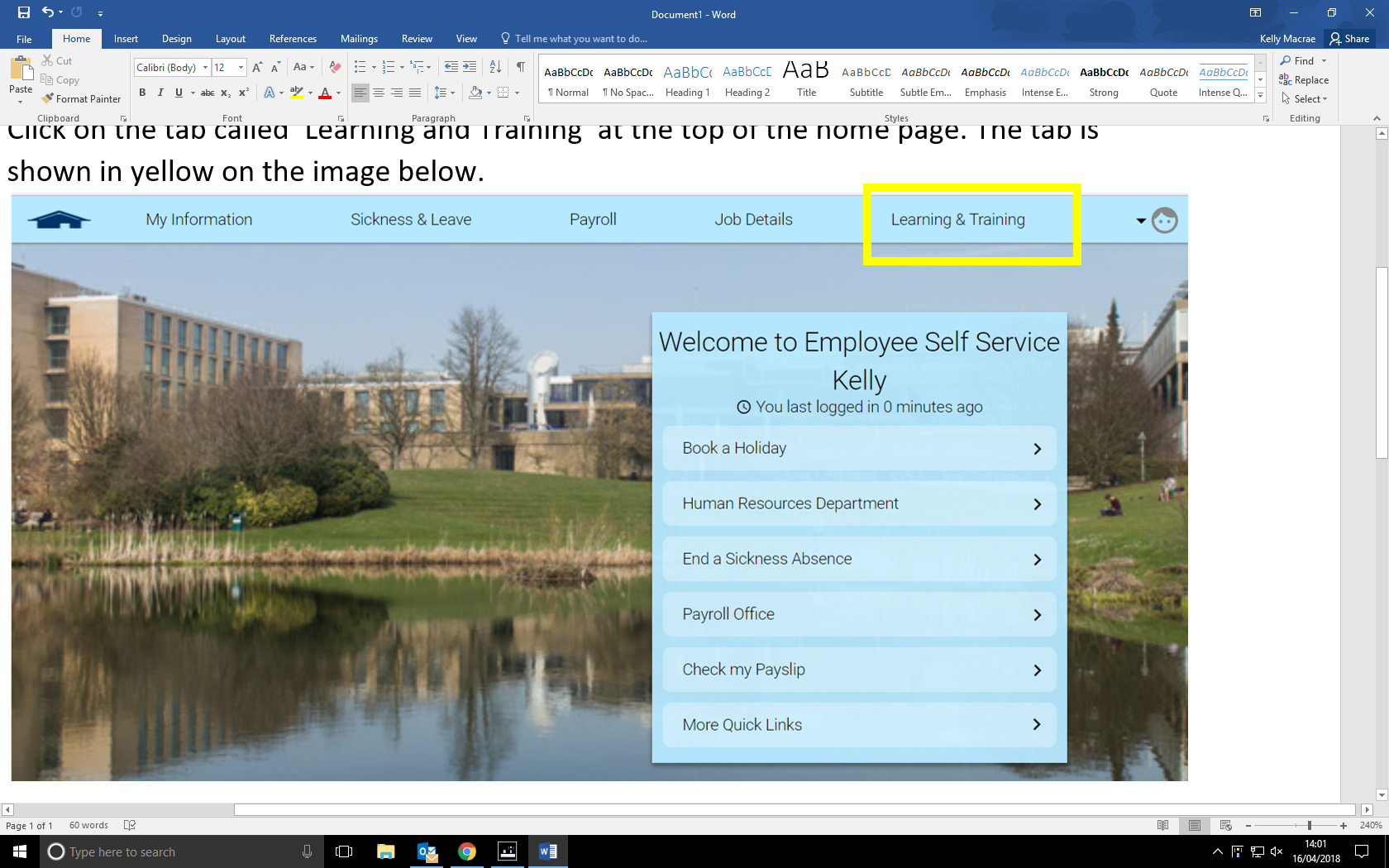 Booking a place on a courseClick on the ‘Search learning activities’ button on the Learning and Training page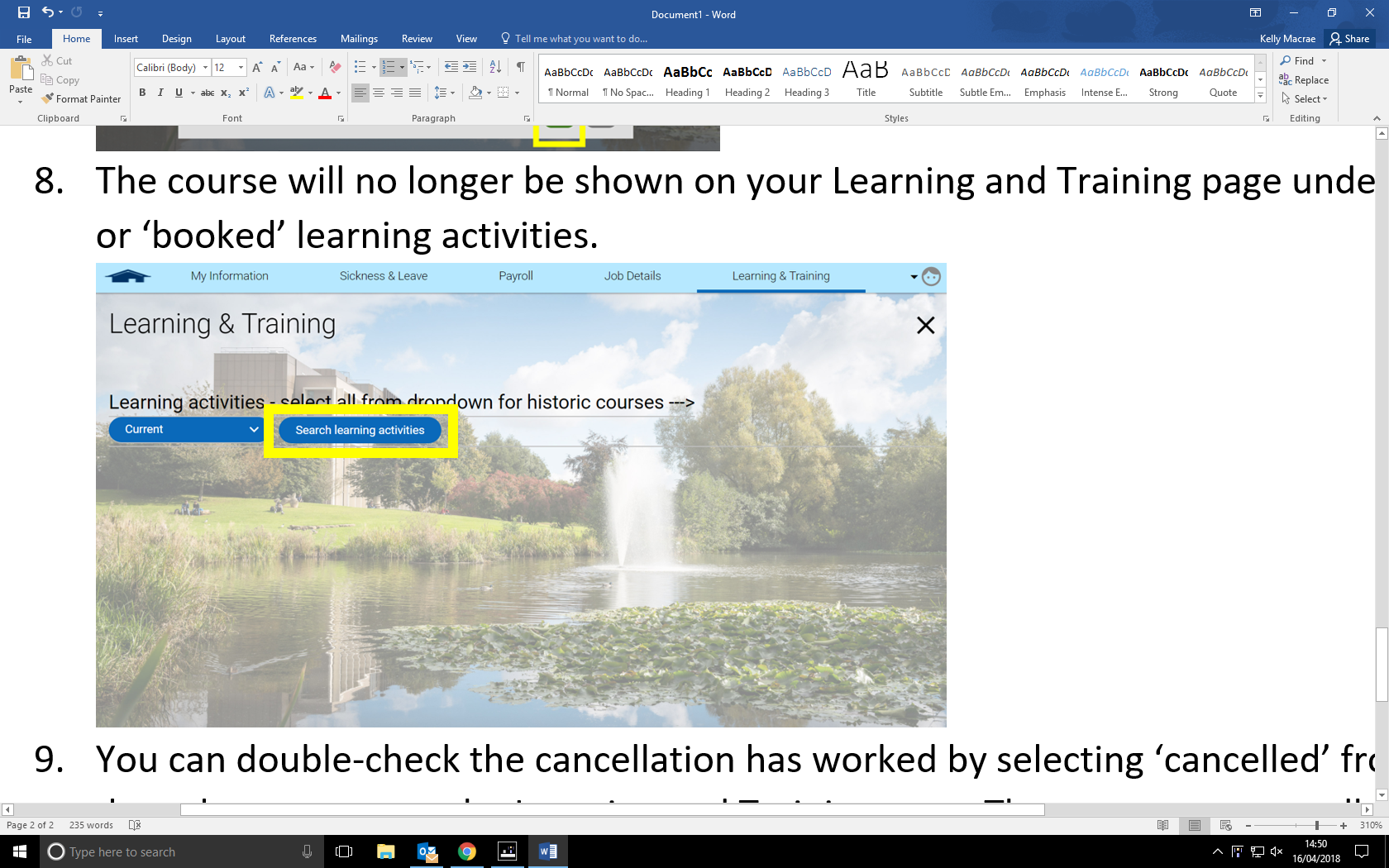 Type the name of the course you wish to attend in the search bar and click the Search button. We recommend typing a few key words from the course name to help refine the search.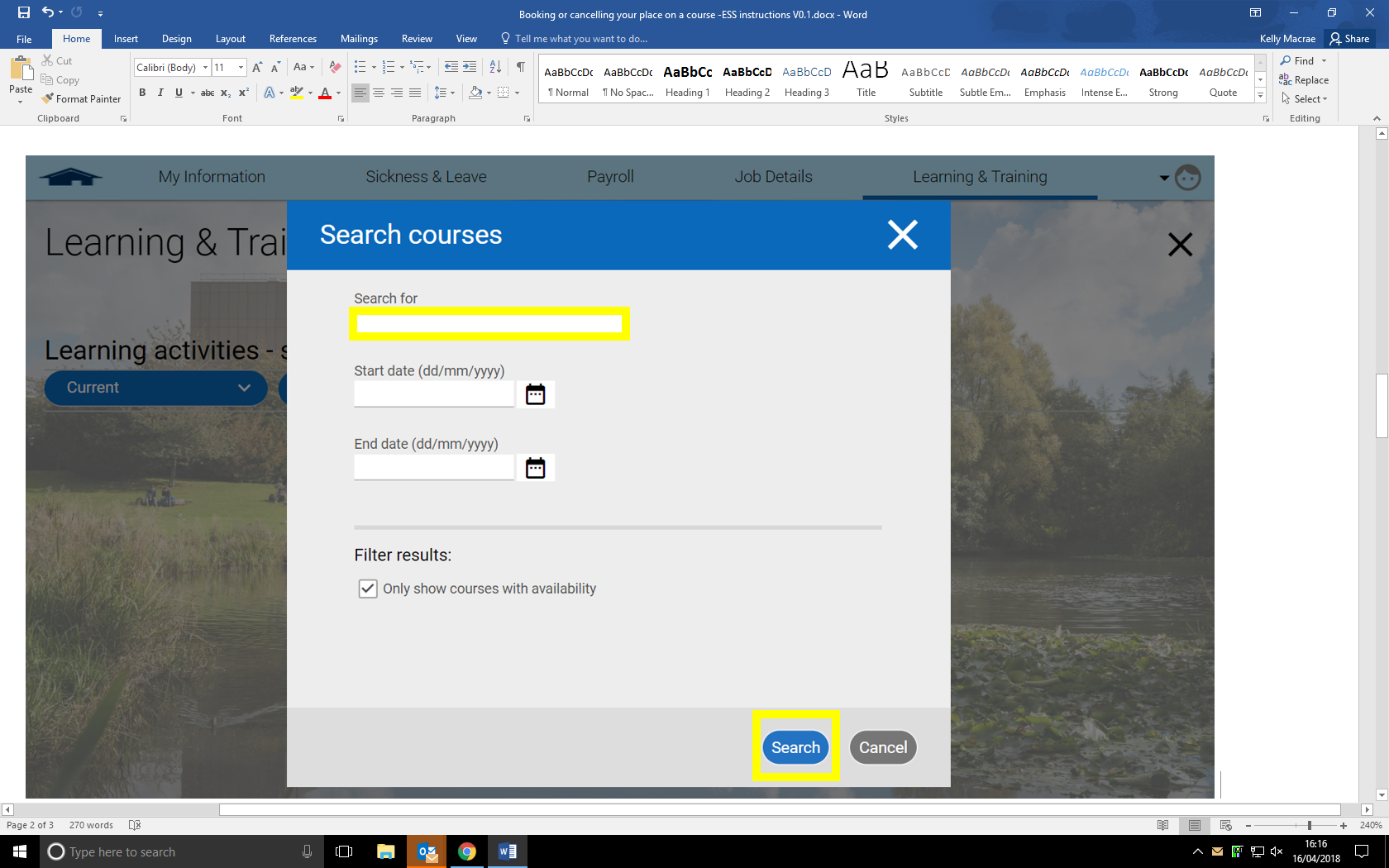 Click on the course you wish to attend in the results section. If multiple dates are available these will be listed within the details.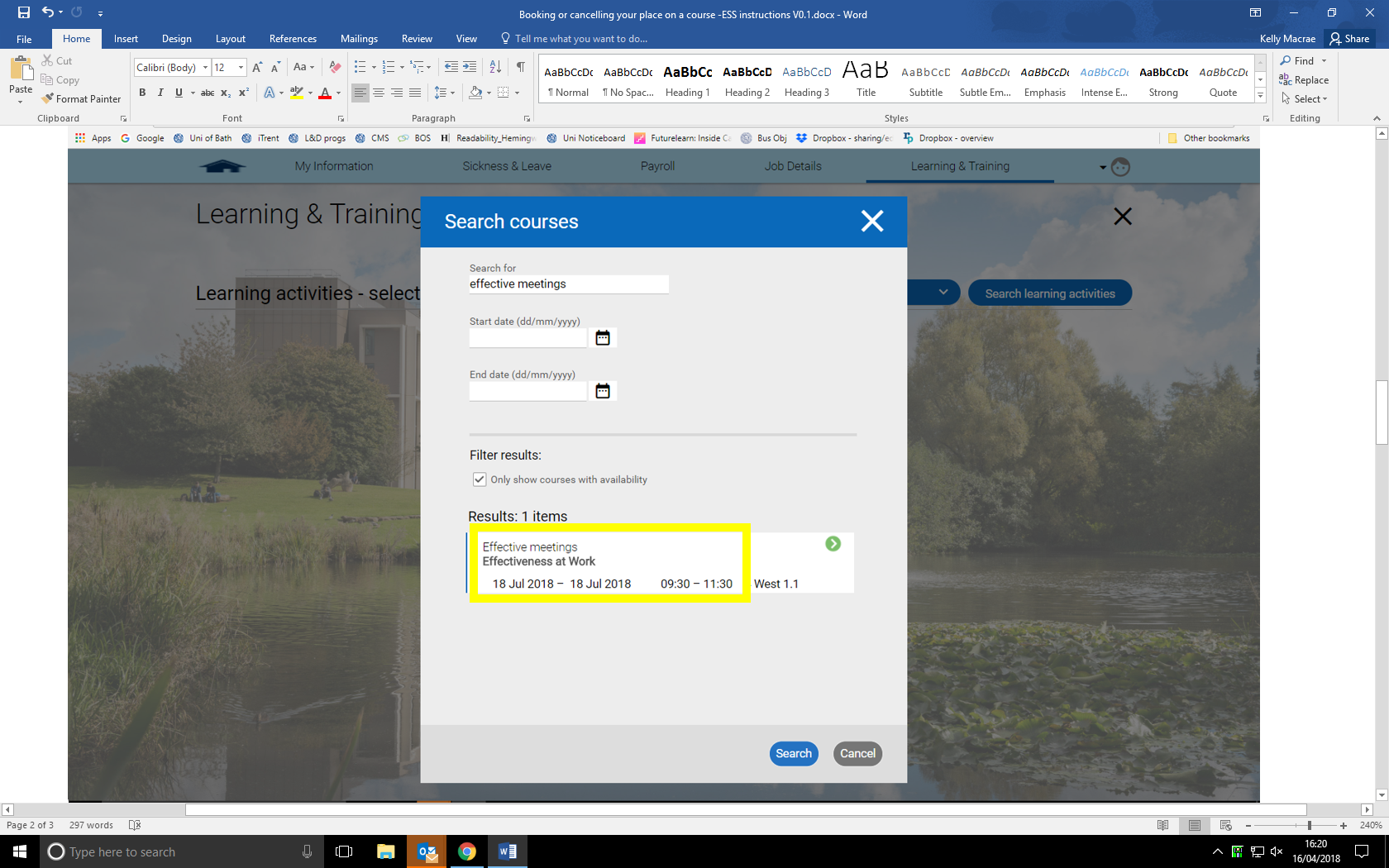 Click on the course you wish to attend. If the course has multiple dates or times listed, click on your preferred date.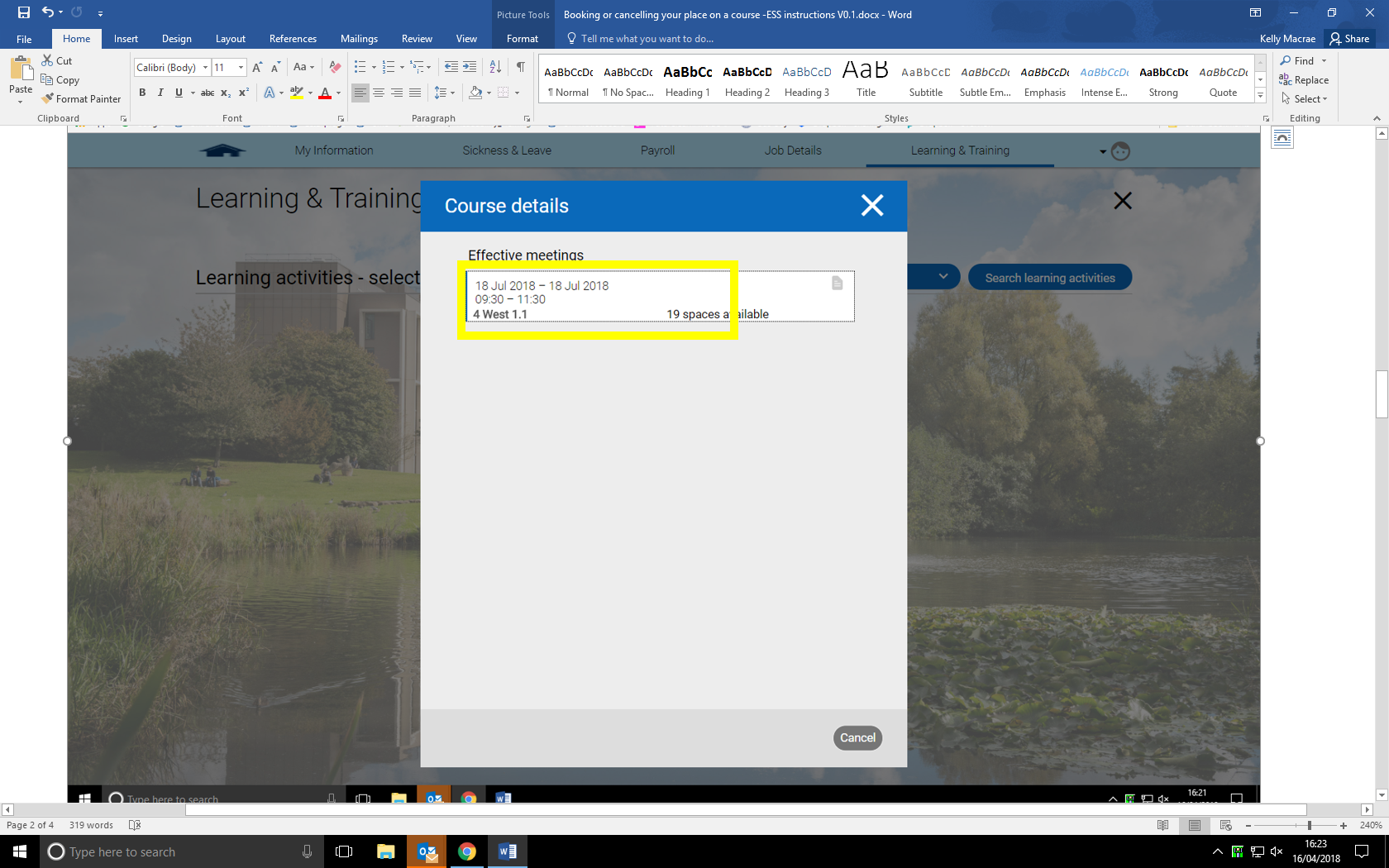 Click save. It is optional to enter your personal learning objectives for attending the course – these will only be visible to you. Please note: your mobility constraints (as noted in your ESS details) are shown under Other information. This is only visible to you.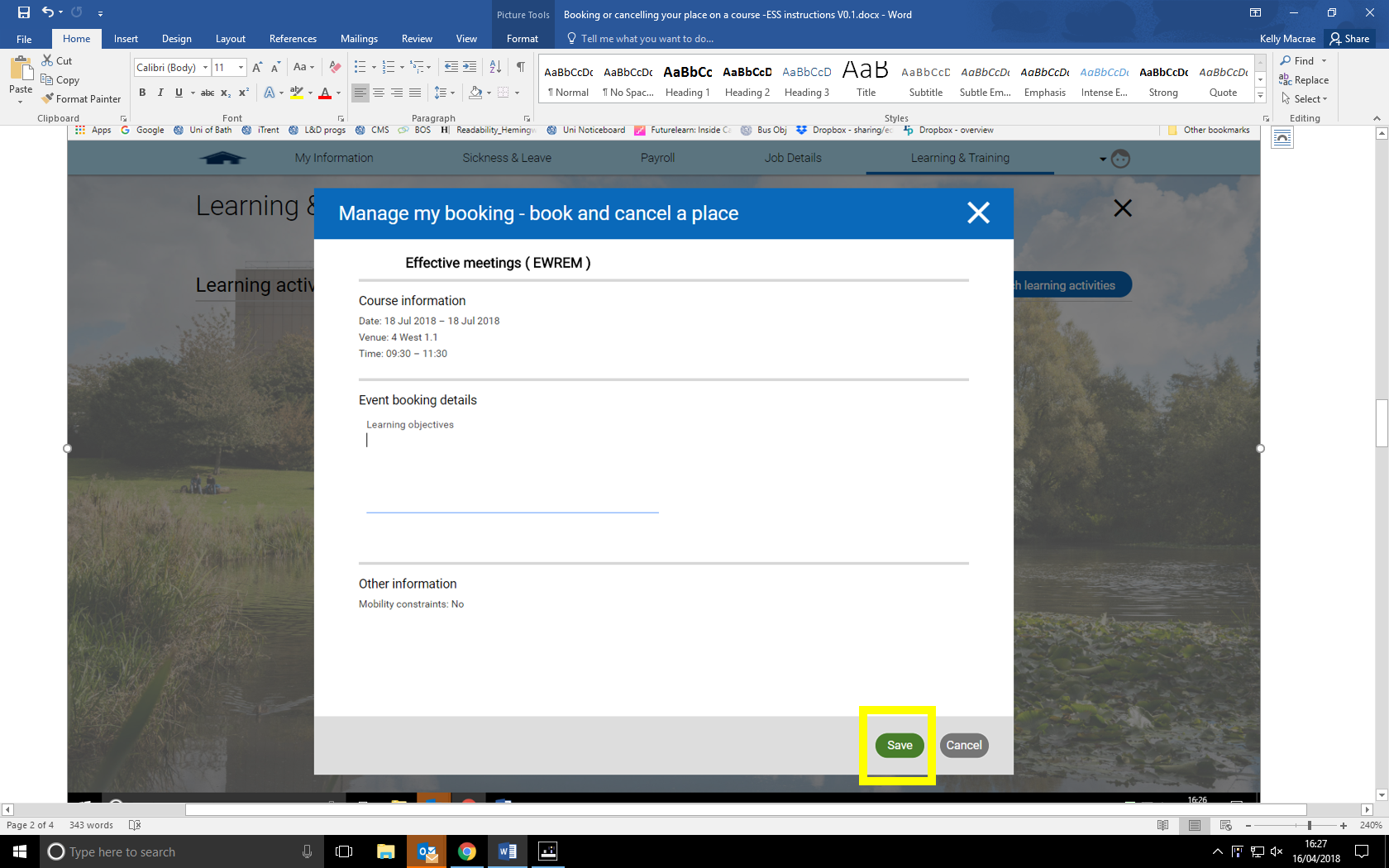 The course should now show as a learning activity on your Learning and Training page. You have successfully booked your place. 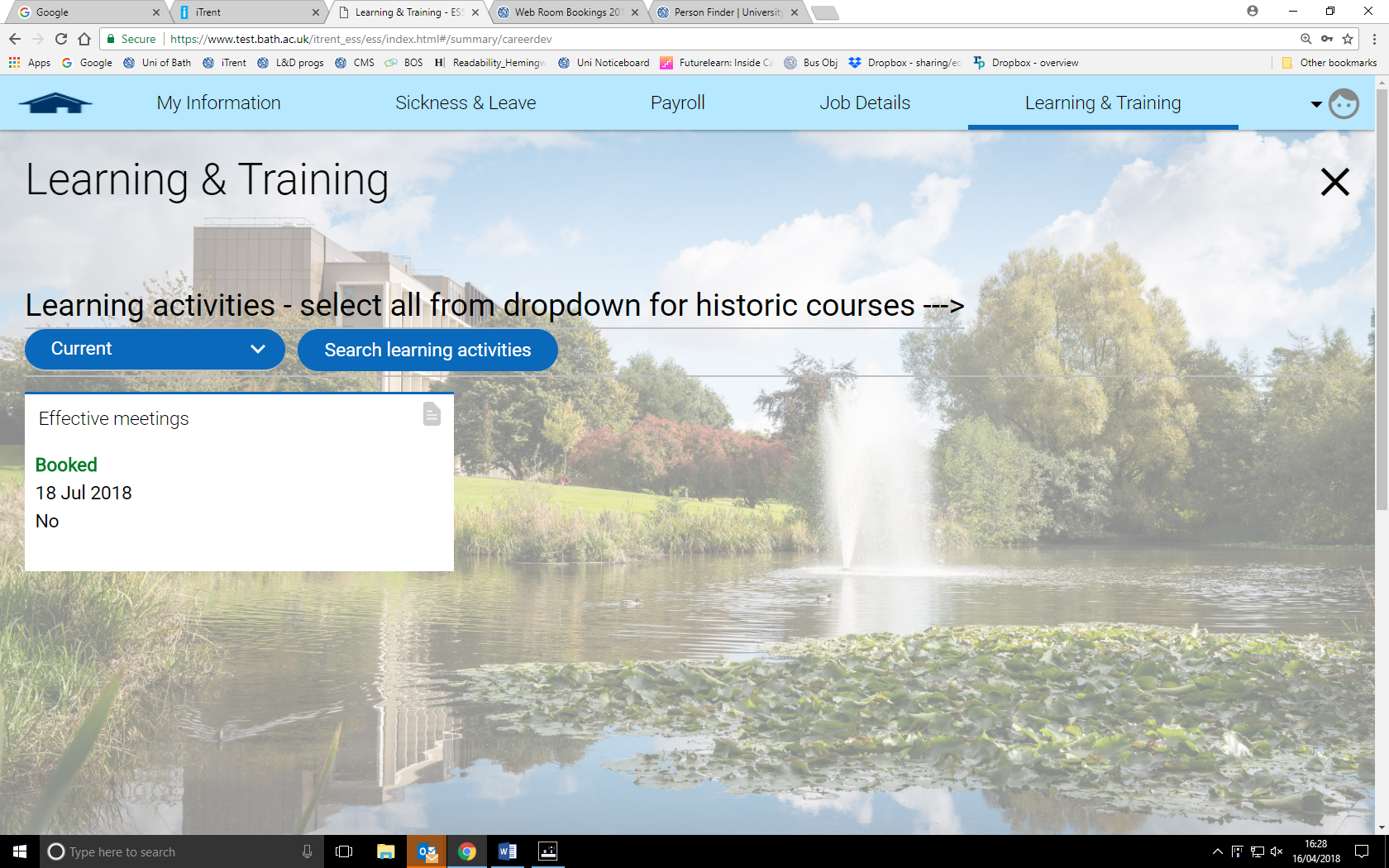 Cancelling your place on a courseSelect either ‘current’ or ‘booked’ from the drop down menu on the Learning and Training page so that your current learning activities are shown. 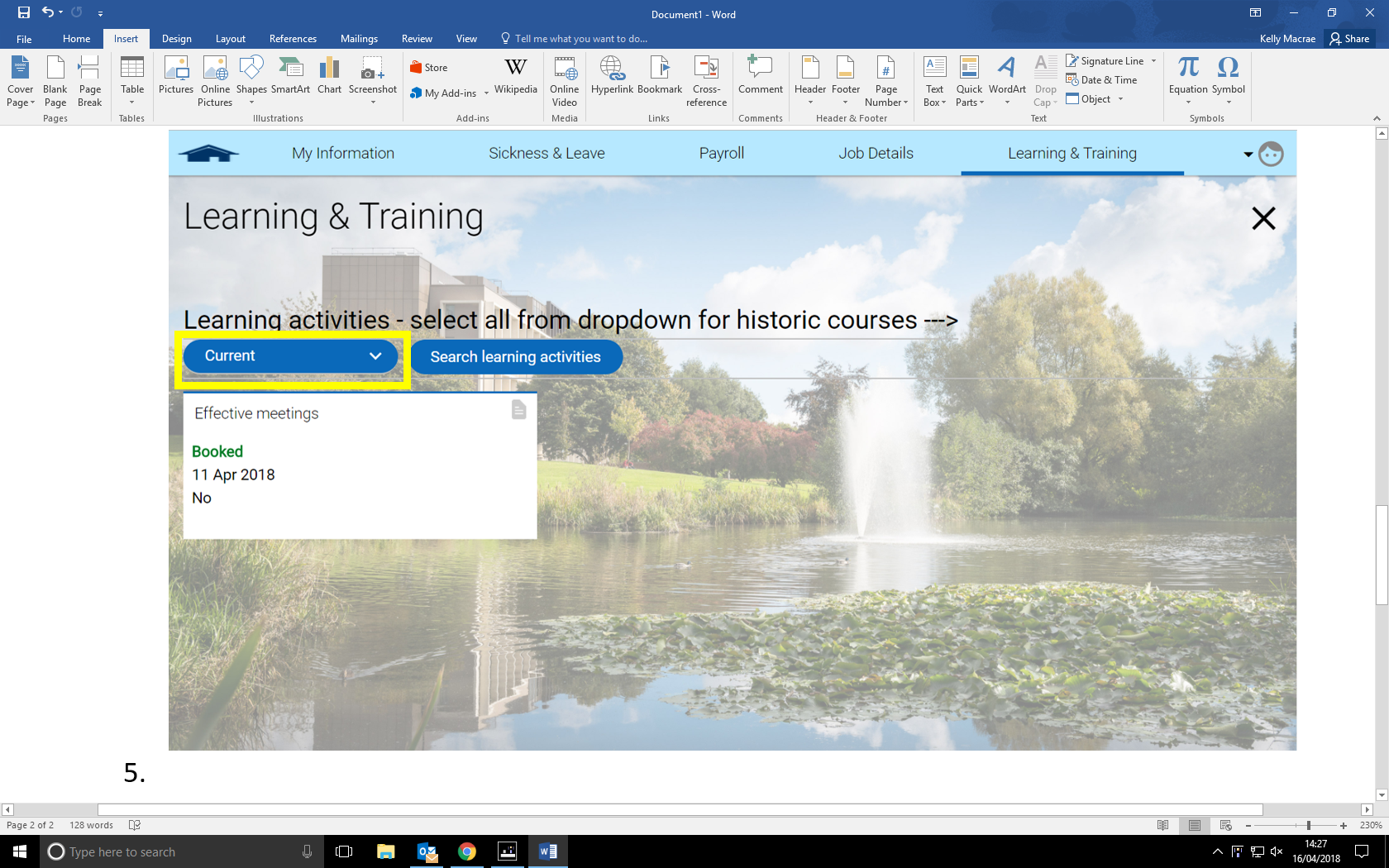 Click on the activity which you wish to cancel your place for. You can only cancel a place for one activity at a time.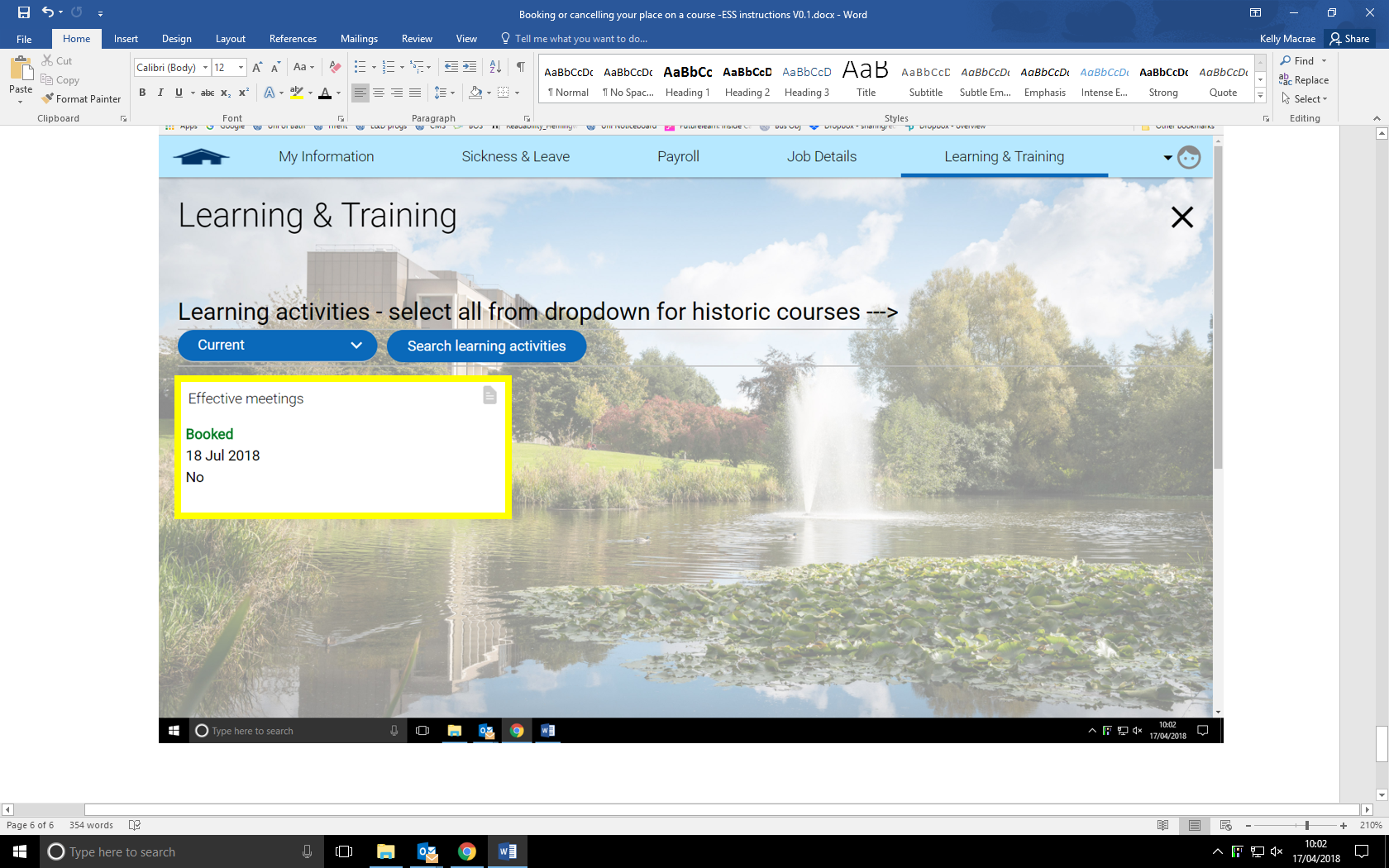 Select your reason for cancelling your place from the drop-down menu called ‘cancel reason’ and click ‘Save’.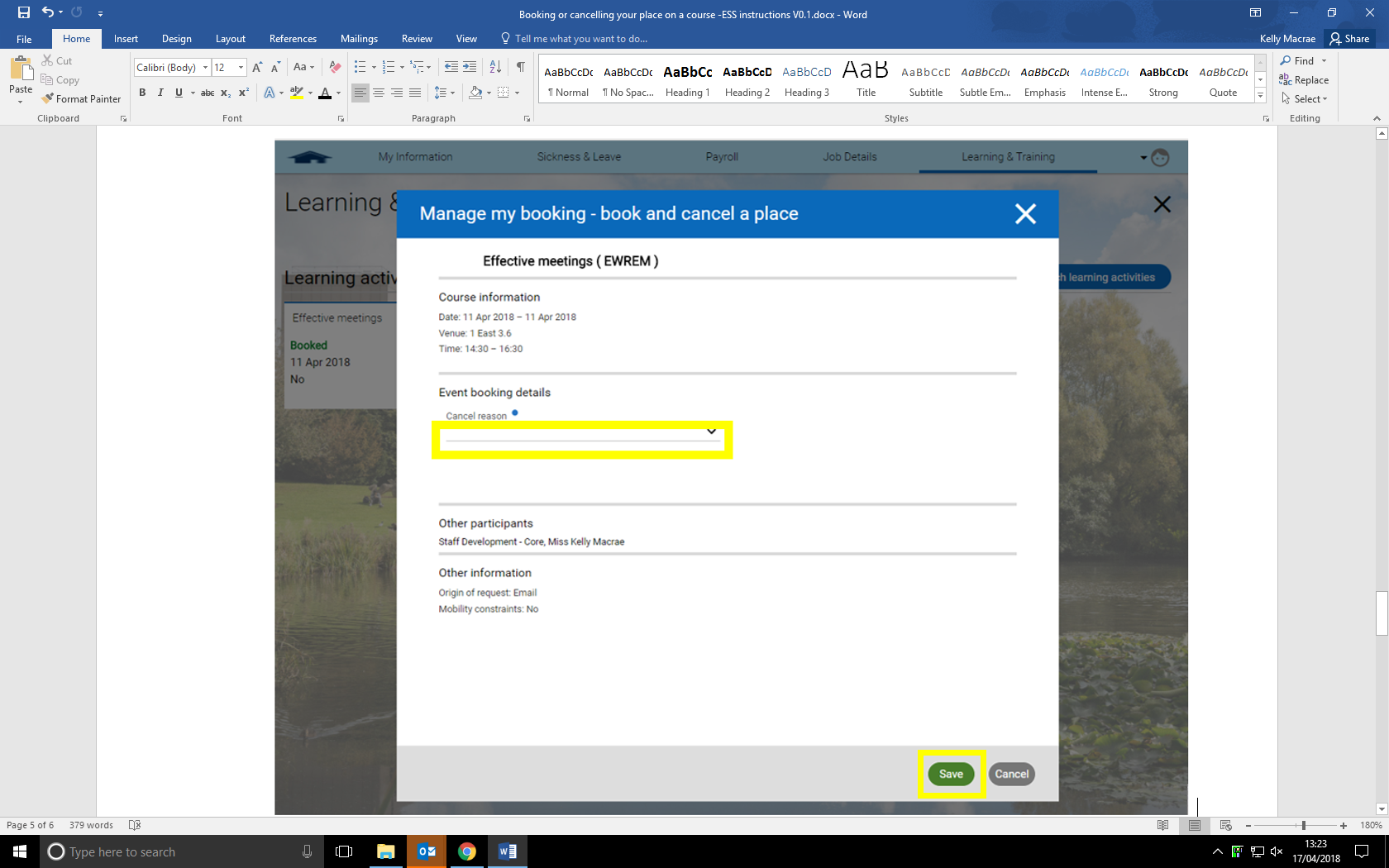 Confirm you wish to cancel your booking by clicking ‘ok’ in the pop-up.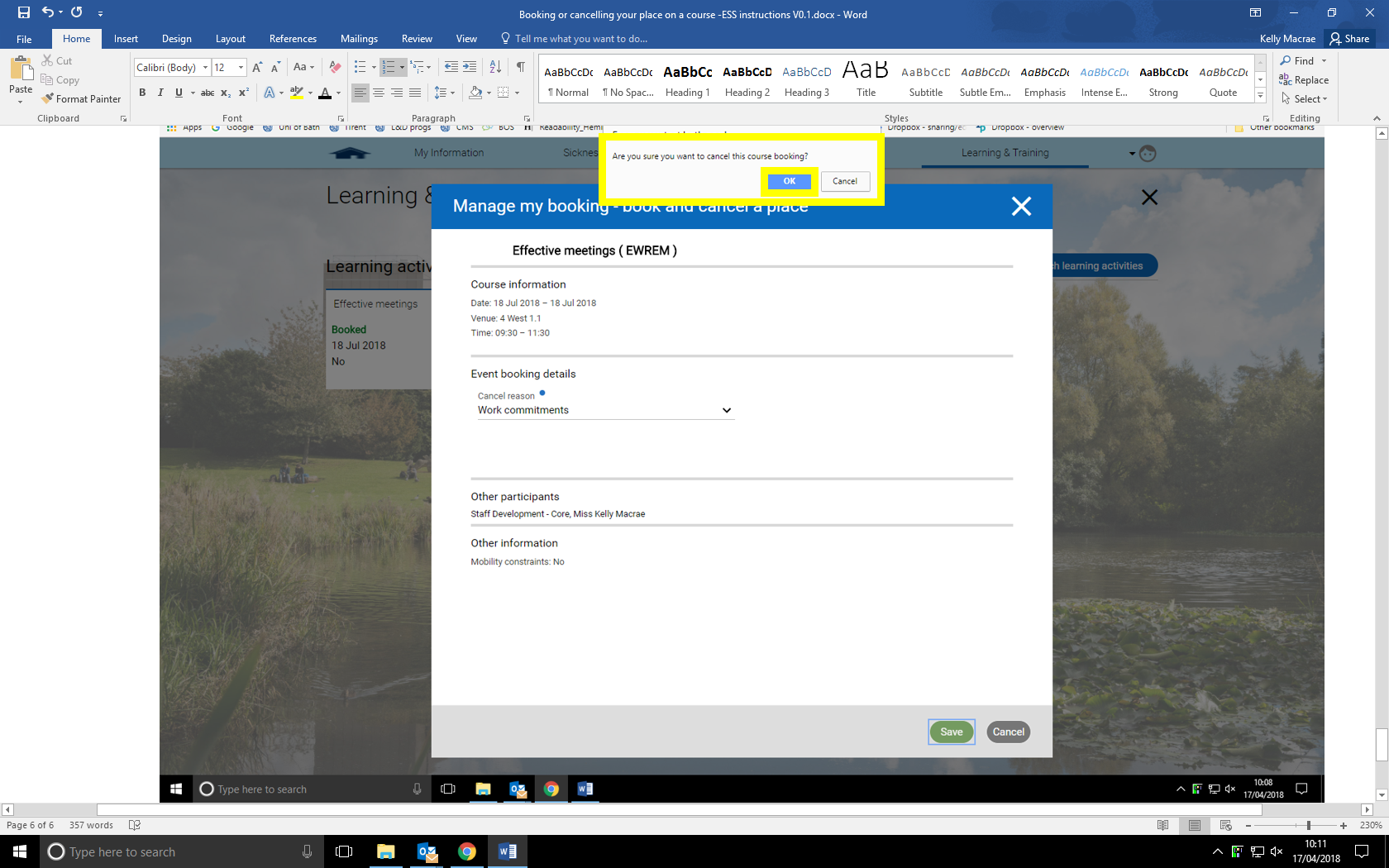 The course will no longer be shown on your Learning and Training page under ‘current’ or ‘booked’ learning activities.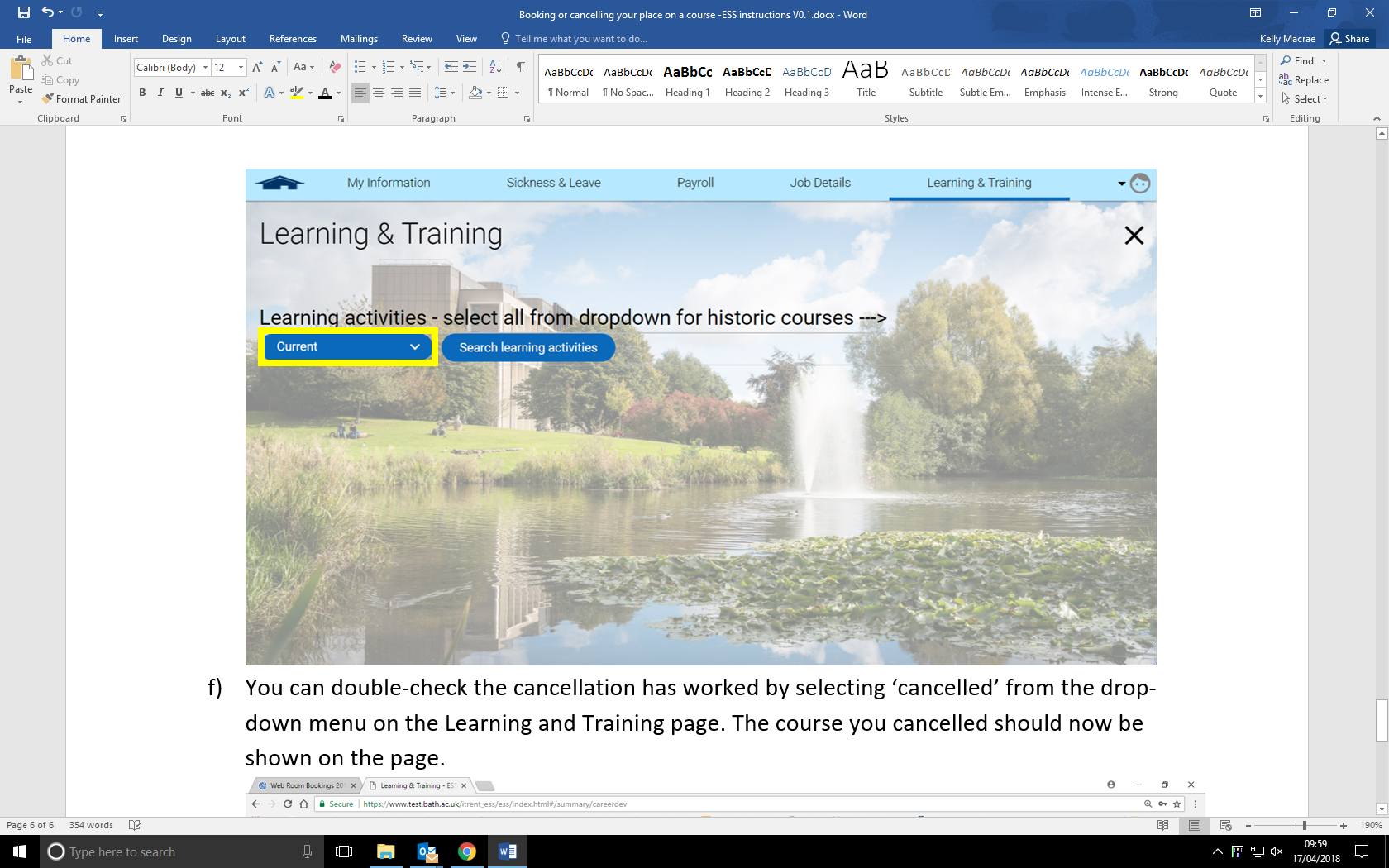 You can double-check the cancellation has worked by selecting ‘cancelled’ from the drop-down menu on the Learning and Training page. The course you cancelled should now be shown on the page. 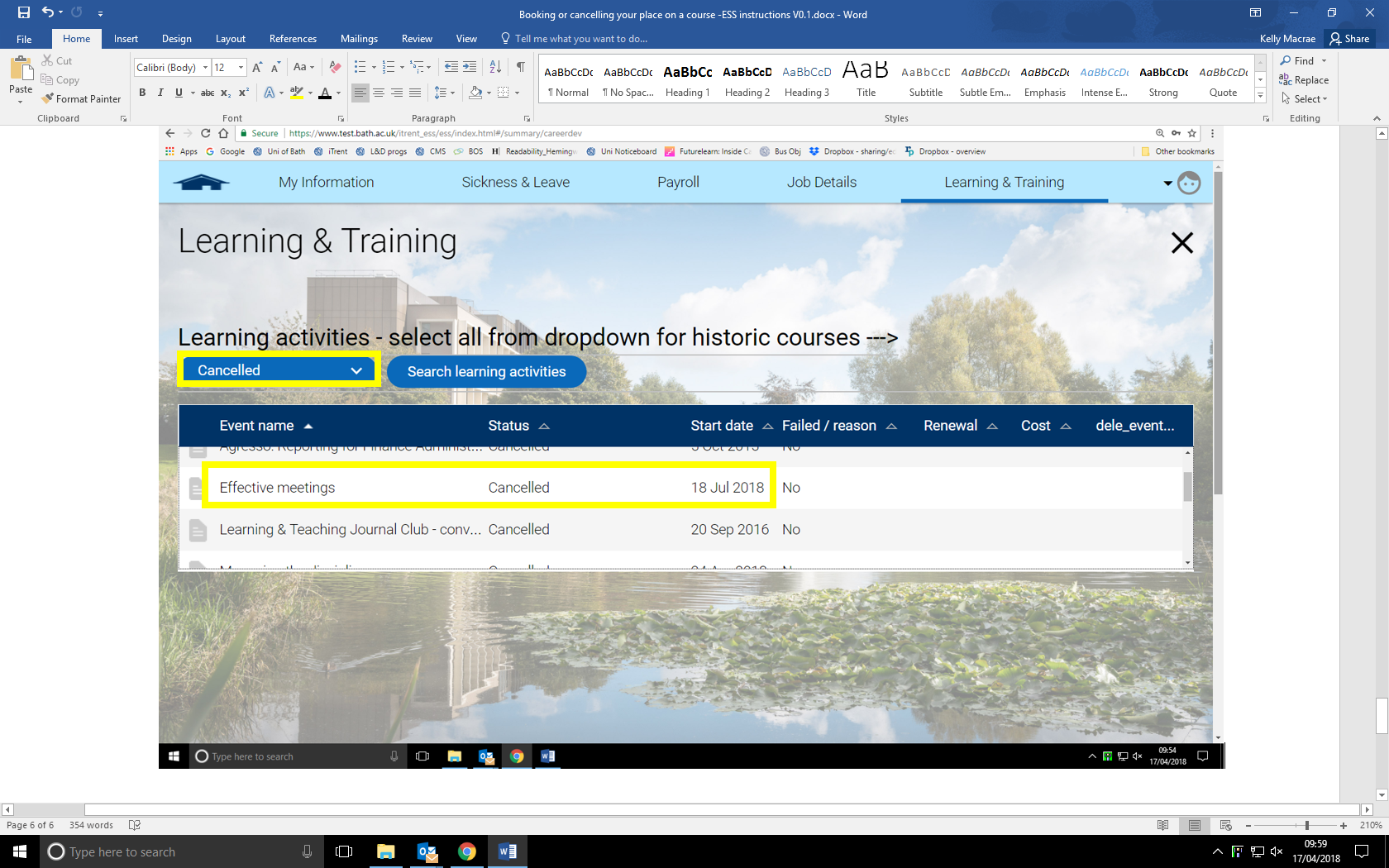 